PRIJAVNICA ZA POČITNIŠKO VARSTVO V ORGANIZACIJI OBČINE ANKARAN IN ORTOPEDSKE BOLNIŠNICE VALDOLTRATERMINI, V KATERE PRIJAVLJAM OTROKA (označite s križcem; otrok se lahko prijavi najmanj za en teden, lahko pa v več različnih terminih):Starši izjavljajo (ustrezno obkrožite):Moj otrok je plavalec in pri plavanju ne potrebuje pomoči.Moj otrok je neplavalec in si pri plavanju pomaga s pripomočki za plavanje (rokavčki, plavalni obroč, ...).Moj otrok nima bolezni ali vedenjskih težav, ki bi ogrožala njegovo zdravje oz. bolezen, katere stanje bi se zaradi aktivnosti v varstvu lahko poslabšalo oz. bi zahtevala posebno obravnavo, ali vedenjskih težav.Moj otrok ima naslednje zdravstvene oz. vedenjske težave: ________________________________________________________________________________________Moj otrok potrebuje in  ima zagotovljenega spremljevalca, ki je odgovoren in usposobljen za izvajanje celovite skrbi za otroka.Moj otrok nima alergij in lahko uživa vso hrano.Moj otrok ima alergijo na naslednja živila, ki jih ne sme uživati, ali na druge alergene:________________________________________________________________________________________Moj otrok mora zaradi navedenih alergij uživati dietno prehrano.Otroka bo poleg zgoraj navedenih skrbnikov v varstvo oddajal in prevzemal še:________________________________________________________________________________________________________________________________________________________________________________Prijavijo se lahko otroci v starosti od dopolnjenega 5. leta do 11. leta starosti oz. otroci, ki v l. 2019 vstopajo v 1. razred, do 5. razreda osnovne šole. Za otroke s posebnimi potrebami, ki potrebujejo spremstvo, morajo ustrezno spremstvo zagotoviti starši oz. skrbniki.	Prijave sprejemamo do zapolnitve prostih mest oz. do petka, 7. 6. 2019. Prijave so odprte za vse zainteresirane, vendar bodo pri sprejemu imeli prednost otroci s stalnim prebivališčem v občini Ankaran, učenci OŠV Ankaran ter otroci zaposlenih v Ortopedski bolnišnici Valdoltra. Drugi udeleženci bodo sprejeti v varstvo le, če bodo na voljo prosta mesta.Prispevek staršev:  -      5 eur/dan oz. 25 eur/teden za otroke s stalnim bivališčem v občini Ankaran in otroke zaposlenih v OBV 10 eur/dan oz. 50 eur/teden za ostale udeležence. Starši so dolžni strošek prehrane poravnati v 8 dneh od prejema računa, ki bo izdan po zaključku koledarskega meseca. Za socialno ogrožene je na podlagi predložitve odločbe CSD po Zakonu o uveljavljanju pravic iz javnih sredstev omogočeno brezplačno varstvo.Izpolnjeno prijavnico lahko pošljete na naš naslov Občina Ankaran, Jadranska 66, 6280 Ankaran, lahko jo osebno oddate na vložišču v prostorih občinske uprave Občine Ankaran na Regentovi 2 ali pošljete podpisano in skenirano po elektronski pošti na naslov varstvo@obcina-ankaran.si. Prijava se zaključi in šteje kot veljavna šele po potrditvi s strani organizatorja, kar je odvisno od prostih mest za želene termine v času prijave.Pogoji za vključitev otrok v počitniško varstvoObčina Ankaran (organizator varstva) v času šolskih počitnic od 26. 6. 2019 do 30. 8. 2019 v sodelovanju z Ortopedsko bolnišnico Valdoltra (v nadaljevanju OBV) organizira poletno počitniško varstvo šolskih otrok v starosti od 5 do 11 let, ki se izvaja v prostorih OBV, na plaži v Valdoltri ter po programu organizatorja na drugih lokacijah. Počitniško varstvo se izvaja od ponedeljka do petka v času od 7.00 do 17.00 ure. Počitniško varstvo se ne izvaja ob dela prostih dneh v Republiki Sloveniji, določenih z veljavnim zakonom.Organizator varstva bo počitniško varstvo, v katerega je otrok vključen, izvajal po vnaprej sprejetem programu organizatorja varstva, z ustrezno usposobljenim osebjem, ob spoštovanju otrokovih pravic ter v skladu z določili Splošnih pogojev počitniškega varstva, ki so sestavni del te prijave.Stroške organizacije počitniškega varstva (ureditve prostorov, stroški strokovnega osebja, materialni stroški za izvajanje programa) krije organizator varstva, storitev počitniškega varstva je v tem delu brezplačna. Starši so dolžni za svojega otroka plačati le strošek prehrane, ki vključuje tri obroke (zajtrk, malico in kosilo) in je organizirana v okviru OBV, v višini 5 EUR na dan oziroma 25 EUR na teden za otroke s stalnim bivališčem v občini Ankaran in za otroke zaposlenih v OBV. Za ostale udeležence je cena varstva 10 EUR na dan oz. 50 EUR na teden.Starši soglašajo, da se otrok pod nadzorom strokovnega osebja počitniškega varstva in ob prisotnosti reševalca iz vode udeleži kopanja na plaži v Valdoltri ter ob tem izjavljajo, da so seznanjeni, da plaža v Valdoltri ne sodi med urejena kopališča skladno z veljavno zakonodajo.PODATKI ZA RAČUN (ime in priimek, poštni naslov):_______________________________________________________________________________________________S svojim podpisom potrjujem, da se strinjam, spoštujem in sprejemam zgornje pogoje za vključitev otroka v varstvo ter Splošne pogoje počitniškega varstva, ki so priloga in sestavni del te prijavnice.Kraj in datum								Podpis starševIzpolni referent Občine AnkaranPotrjujem sprejem otroka v počitniško varstvo:  - v vseh prijavljenih terminih     - le v nekaterih terminih (opombe) Opombe: ___________________________________________________________________________________Ime in priimek: ____________________________________     Podpis: _________________________________      OBČINA ANKARANCOMUNE DI ANCARANOJadranska cesta 66, p. p. 24Strada dell'Adriatico 66, c. p. 246280 ANKARAN – ANCARANO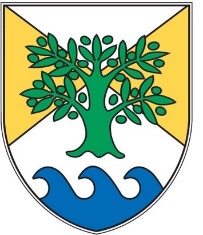 A26. 6. – 28. 6. 2019F29. 7. – 2. 8. 2019B    1. 7. – 5. 7. 2019G  5. 8. – 9. 8. 2019C  8. 7. – 12. 7. 2019H            12. 8. – 16. 8. 2019D15. 7. – 19. 7. 2019I             19. 8. – 23. 8.2019E22. 7. – 26. 7. 2019J            26. 8. – 30. 8. 2019